Unit 6 Lesson 2: Revisiting Right Triangles1 Notice and Wonder: A Right Triangle (Warm up)Student Task StatementWhat do you notice? What do you wonder?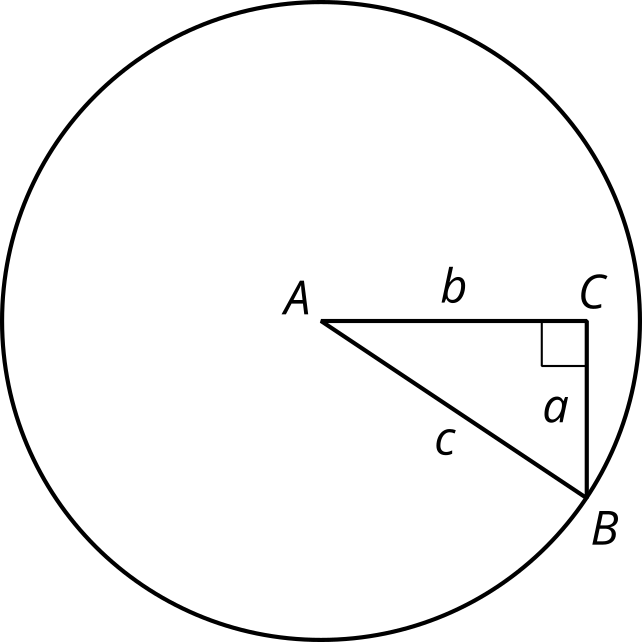 2 Recalling Right Triangle TrigonometryImages for Launch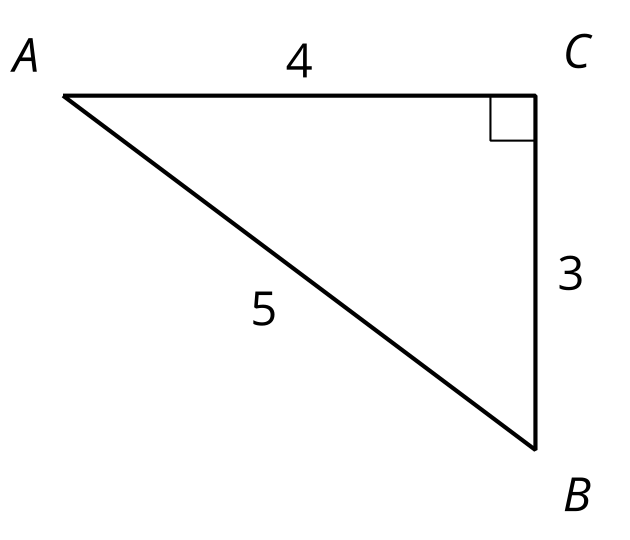 Student Task StatementFind , , and  for triangle .
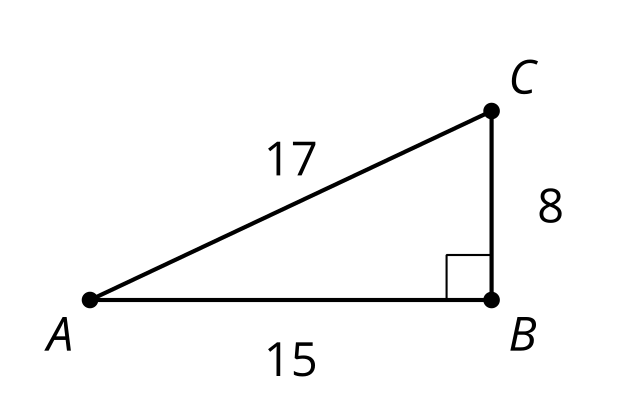 Sketch a triangle  where  and  is a right angle. What is the value of  for this triangle? Explain how you know.If the coordinates of point  are , what is the value of , , and  for triangle ? Explain or show your reasoning.
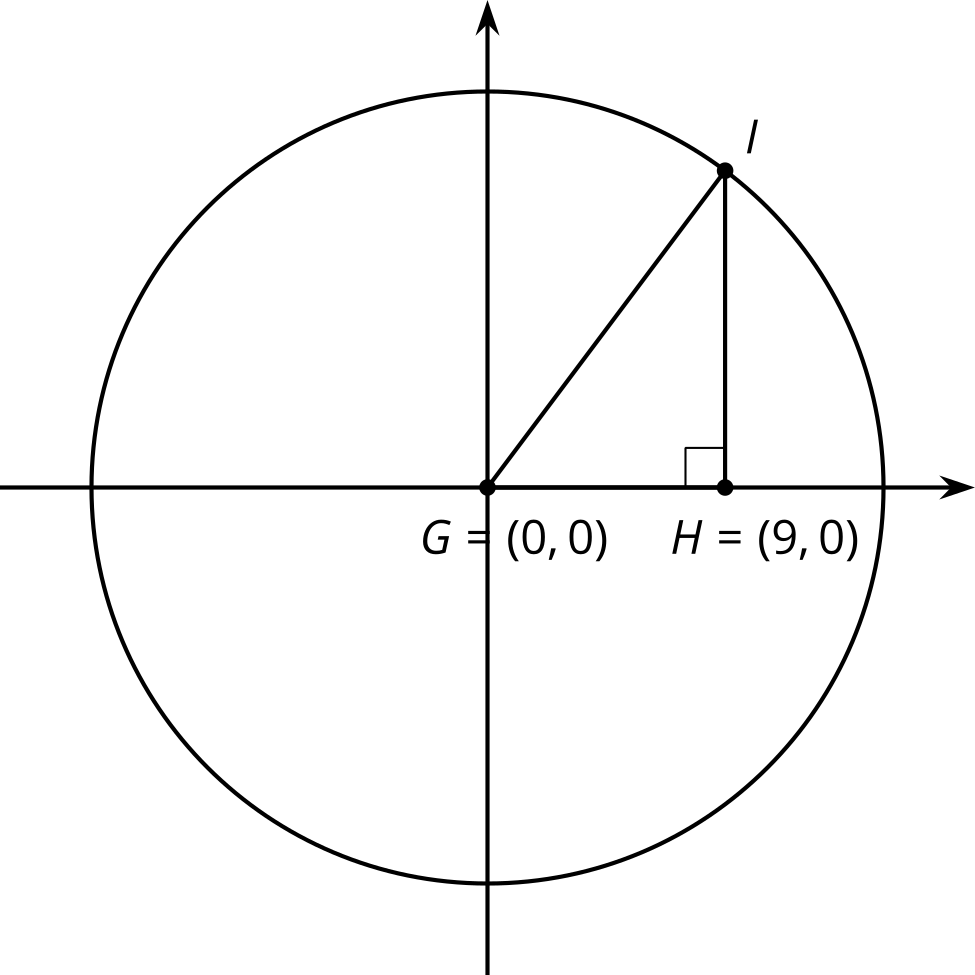 3 Shrinking TrianglesStudent Task StatementWhat are , , and ? Explain how you know.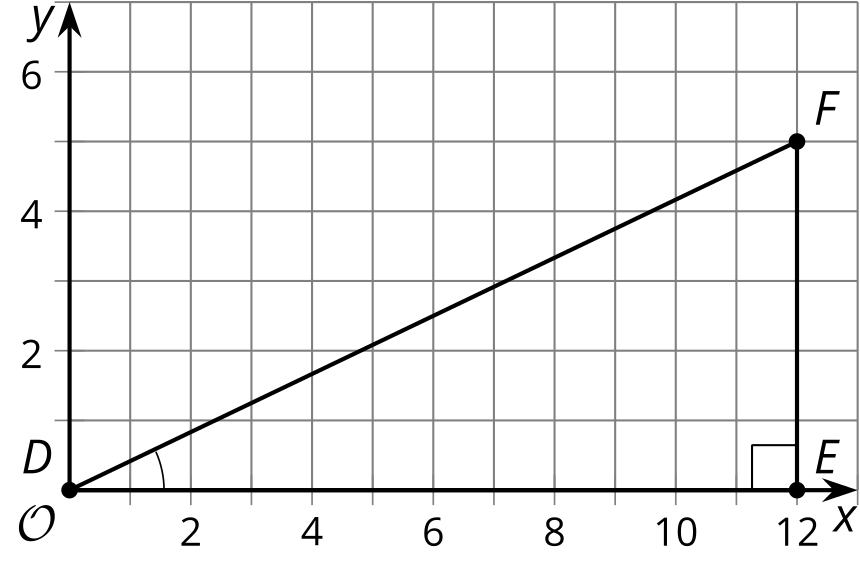 Here is a triangle similar to triangle .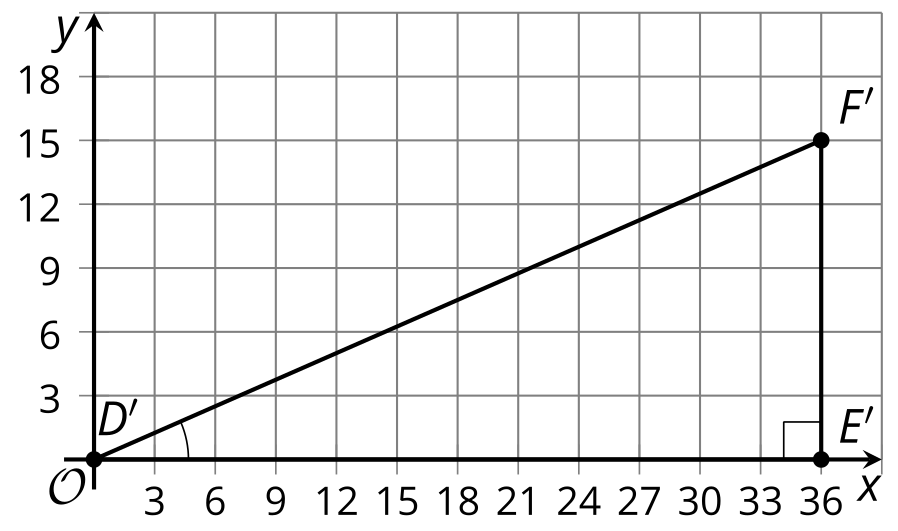 What is the scale factor from  to ? Explain how you know.What are , , and ?Here is another triangle similar to triangle .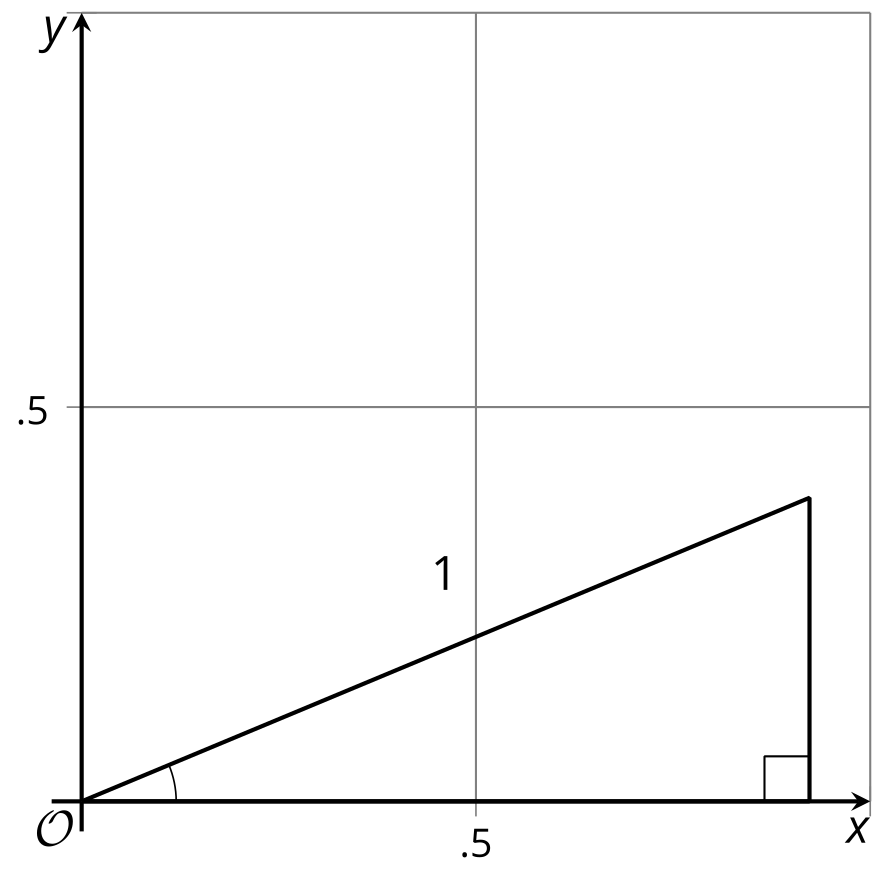 Label the triangle .What is the scale factor from triangle  to triangle ?What are the coordinates of ? Explain how you know.What are , , and ?Images for Activity Synthesis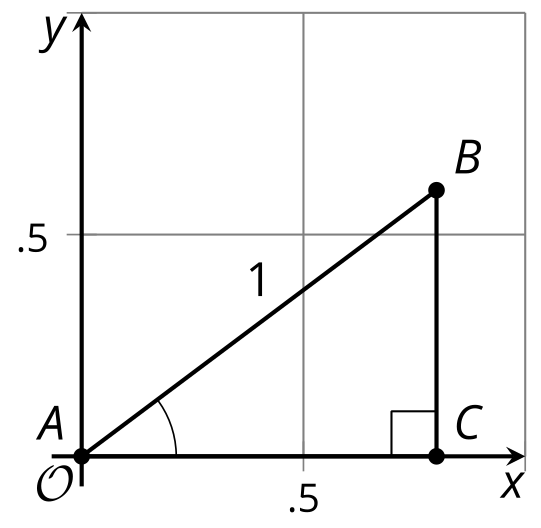 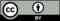 © CC BY 2019 by Illustrative Mathematics®